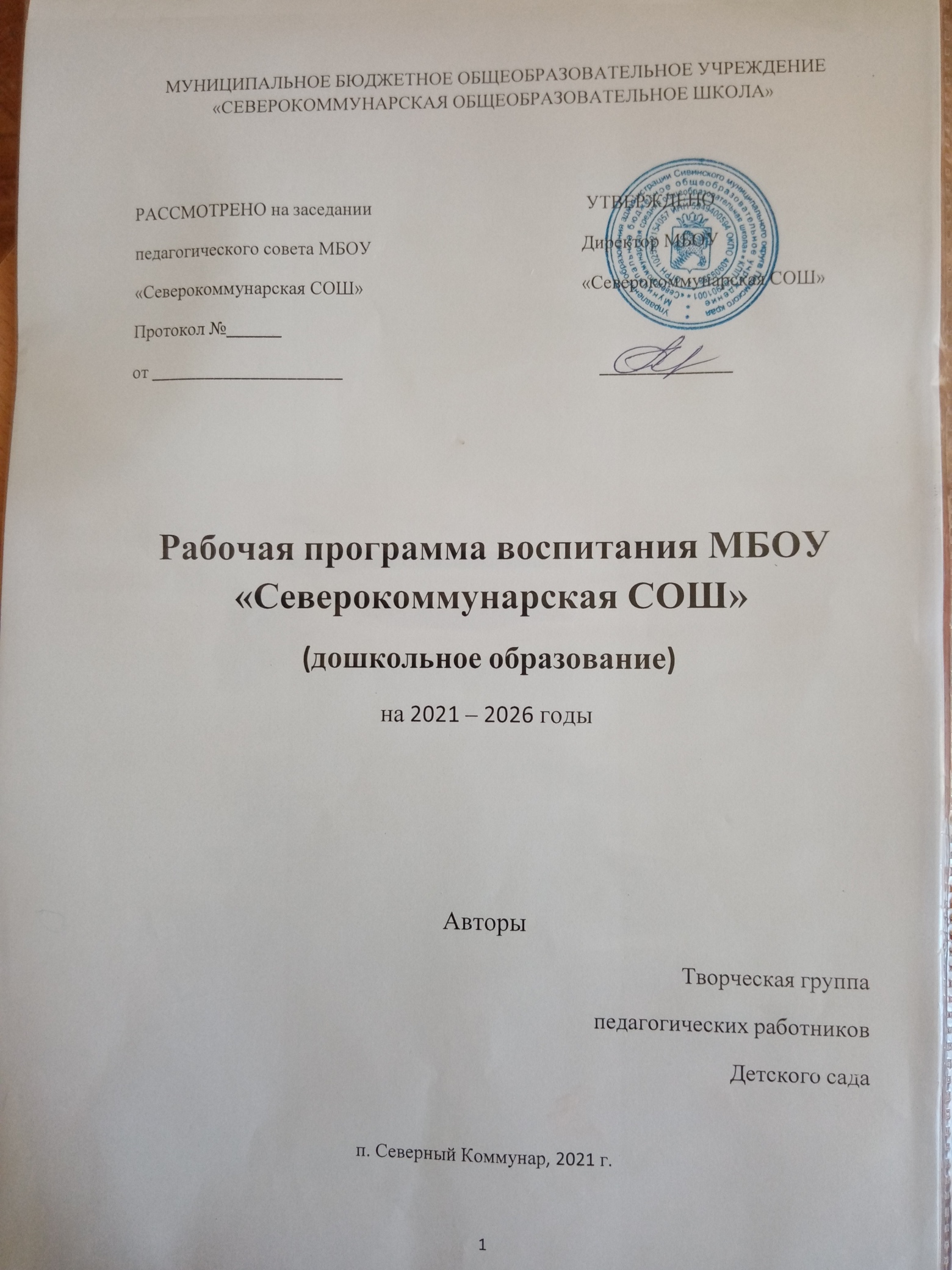 СодержаниеРаздел I. Целевые ориентиры и планируемые результаты…………………………………...31.2. Методологические основы и принципы построения Программы воспитания…………………………………………………………………………….................3  1.2.1. Уклад Детского сада……………………………………………………………………..5                                                                                                                                                                                                                 1.2.2. Воспитывающая среда Детского сада………………………………………………….61.2.3. Общности ( сообщества) Детского сада………………………………………………..61.2.4.Социокультурный контекст……………………………………………………………...81.2.5. Деятельности и культурные практики………………………………………………….81.3. Требования к планируемым результатам освоения программы ………………………91.3.1. Целевые ориентиры воспитательной работы для детей младенческого и раннего возраста (до 3 лет)……………………………………………………………………......................................91.3.2. .Целевые ориентиры воспитательной работы для детей дошкольного возраста (до 8 лет)……………………………………………………………………………………................11Раздел II. Содержательный2.1.Содержание воспитательной работы по направлениям воспитания ………… ……….122.1.1. Патриотическое направление воспитания…………………………………………….142.1.2. Социальное направление воспитания…………………………………………………152.1.3. Познавательное направление воспитания…………………………………………….162.1.4. Физическое и оздоровительное направление воспитания…………………………...172.1.5. Трудовое направление воспитания……………………………………………………172.1.6. Этико – эстетическое направление воспитания……………………………………...182.2. Особенности реализации воспитательного процесса…………………………………202.3. Особенности взаимодействия педагогического коллектива с семьями воспитанников в процессе реализации Программы воспитания……………………………………………..23Раздел III Организационный3.1. Требования к условиям реализации рабочей программы воспитания……………….243.2. Взаимодействия взрослого с детьми…………………………………………………….253.3. Кадровое обеспечение воспитательного процесса……………………………………263.4. Нормативно-методическое обеспечение реализации…………………………………263.5. Особые требования к условиям, обеспечивающим достижение планируемых личностных результатов в работе с особыми категориями детей………………………………………263.6. Календарный план воспитательной работы на 2021-22 учебный год……………….29Раздел I. Целевые ориентиры и планируемые результатыОбщая цель воспитания в детском саду – личностное развитие дошкольников и создание условий для их позитивной социализации на основе базовых ценностей российского общества через:1) формирование ценностного отношения к окружающему миру, другим людям, себе;2) овладение первичными представлениями о базовых ценностях, а также выработанных обществом нормах и правилах поведения;3) приобретение первичного опыта деятельности и поведения в соответствии с базовыми национальными ценностями, нормами и правилами, принятыми в обществе:-  ценности Родины и природы лежат в основе патриотического направления воспитания. - - ценности человека, семьи, дружбы, сотрудничества лежат в основе социального направления воспитания.-  ценность знания лежит в основе познавательного направления воспитания. - ценность здоровья лежит в основе физического и оздоровительного направления воспитания. -  ценность труда лежит в основе трудового направления воспитания. - ценности культуры и красоты лежат в основе этико-эстетического направления воспитания.  Задачи воспитания формируются для каждого возрастного периода (2 мес. – 1 год, 1 год – 3 года, 3 года – 8 лет) на основе планируемых результатов достижения цели воспитания и реализуются в единстве с развивающими задачами, определенными действующими нормативными правовыми документами в сфере дошкольного образования. Задачи воспитания соответствуют основным направлениям воспитательной работы.В течение всего воспитатель осуществляет педагогическую диагностику на основе наблюдения за поведением детей. В фокусе педагогической диагностики находится понимание ребенком смысла конкретной ценности и ее проявление в его поведении.1.2. Методологические основы и принципы построения Программы воспитания      Методологической основой являются антропологический, культурноисторический и практичные подходы.  Концепция Программы воспитания основывается на базовых ценностях воспитания, заложенных в определении воспитания, содержащемся в Федеральном законе от 29 декабря 2012г. № 273-ФЗ «Об образовании в Российской Федерации». Методологическими ориентирами воспитания также выступают следующие идеи отечественной педагогики и психологии: развитие личного субъективного мнения и личности ребенка в деятельности; духовнонравственное, ценностное и смысловое содержание воспитания; идея о сущности детства как сенситивного периода воспитания; амплификация (обогащение) развития ребёнка средствами разных «специфически детских видов деятельности».       Программа воспитания руководствуется принципами ДО, определенными ФГОС ДО. Программа воспитания построена на основе духовно-нравственных и социокультурных ценностей и принятых в обществе правил и норм поведения в интересах человека, семьи, общества и опирается на следующие принципы: - принцип гуманизма. Приоритет жизни и здоровья человека, прав и свобод личности, свободного развития личности; воспитание взаимоуважения, трудолюбия, гражданственности, патриотизма, ответственности, правовой культуры, бережного отношения к природе и окружающей среде, рационального природопользования; - принцип ценностного единства и совместности. Единство ценностей и смыслов воспитания, разделяемых всеми участниками образовательных отношений, содействие, сотворчество и сопереживание, взаимопонимание и взаимное уважение; - принцип общего культурного образования. Воспитание основывается на культуре и традициях России, включая культурные особенности региона; - принцип следования нравственному примеру. Пример как метод воспитания позволяет расширить нравственный опыт ребенка, побудить его к открытому внутреннему диалогу, пробудить в нем нравственную рефлексию, обеспечить возможность выбора при построении собственной систем  ценностных отношений, продемонстрировать ребенку реальную возможность следования идеалу в жизни;- принципы безопасной жизнедеятельности. Защищенность важных интересов личности от внутренних и внешних угроз, воспитание через призму безопасности и безопасного поведения; - принцип совместной деятельности ребенка и взрослого. Значимость совместной деятельности взрослого и ребенка на основе приобщения к культурным ценностям и их освоения; - принцип инклюзивности. Организация образовательного процесса, при котором все дети, независимо от их физических, психических, интеллектуальных, культурно-этнических, языковых и иных особенностей, включены в общую систему образования. Данные принципы реализуются в укладе ДОУ, включающем воспитывающие среды, общности, культурные практики, совместную деятельность и события. 1.2.1.Уклад детского садаУклад – особенности деятельности детского сада, опирающиеся на базовые национальные ценности, традиции региона и детского сада, задающие культуру поведения сообществ, определяющие предметно-пространственную среду, деятельности и социокультурный контекст.Уклад учитывает специфику и конкретные формы организации распорядка дневного, недельного, месячного, годового циклов жизни детского сада.Уклад способствует формированию ценностей воспитания, которые разделяются всеми участниками образовательных отношений (воспитанниками, родителями, педагогами и другими работниками детского сада).1.2.2. Воспитывающая среда детского садаВоспитывающая среда – это особая форма организации образовательного процесса, реализующего цель и задачи воспитания.Воспитывающая среда определяется целью и задачами воспитания, духовно-нравственными и социокультурными ценностями, образцами и практиками. Основными характеристиками воспитывающей среды являются ее насыщенность и структурированность.Культура поведения взрослых в детском саду направлена на создание воспитывающей среды как условия решения возрастных задач воспитания. Общая психологическая атмосфера, эмоциональный настрой группы, спокойная обстановка, отсутствие спешки, разумная сбалансированность планов – это необходимые условия нормальной жизни и развития детей.Воспитатель должен соблюдать кодекс нормы профессиональной этики и поведения:педагог всегда выходит навстречу родителям и приветствует родителей и детей первым;улыбка – всегда обязательная часть приветствия;педагог описывает события и ситуации, но не даёт им оценки;педагог не обвиняет родителей и не возлагает на них ответственность за поведение детей в детском саду;тон общения ровный и дружелюбный, исключается повышение голоса;уважительное отношение к личности воспитанника;умение заинтересованно слушать собеседника и сопереживать ему;умение видеть и слышать воспитанника, сопереживать ему;уравновешенность и самообладание, выдержка в отношениях с детьми;умение быстро и правильно оценивать сложившуюся обстановку и в то же время не торопиться с выводами о поведении и способностях воспитанников;умение сочетать мягкий эмоциональный и деловой тон в отношениях с детьми;умение сочетать требовательность с чутким отношением к воспитанникам;знание возрастных и индивидуальных особенностей воспитанников;соответствие внешнего вида статусу воспитателя детского сада.Особенности воспитывающей среды в соответствие с каждым направлением воспитания изложены в Разделе II «Содержание воспитательной работы».1.2.3. Общности (сообщества) детского садаПрофессиональная общность – это устойчивая система связей и отношений между работниками детского сада. Основой эффективности общности является рефлексия собственной профессиональной деятельности.Воспитатель, а также другие педагогические работники должны:быть примером в формировании полноценных и сформированных ценностных ориентиров, норм общения и поведения;мотивировать детей к общению друг с другом, поощрять даже самые незначительные стремления к общению и взаимодействию;поощрять детскую дружбу, стараться, чтобы дружба между отдельными детьми внутри группы сверстников принимала общественную направленность;заботиться о том, чтобы дети непрерывно приобретали опыт общения на основе чувства доброжелательности;содействовать проявлению детьми заботы об окружающих, учить проявлять чуткость к сверстникам, побуждать детей сопереживать, беспокоиться, проявлять внимание к заболевшему товарищу;воспитывать в детях такие качества личности, которые помогают влиться в общество сверстников (организованность, общительность, отзывчивость, щедрость, доброжелательность и пр.);учить детей совместной деятельности, насыщать их жизнь событиями, которые сплачивали бы и объединяли ребят;воспитывать в детях чувство ответственности перед группой за свое поведение.Профессионально-родительская общность включает работников детского сада и всех взрослых членов семей воспитанников, которых связывают не только общие ценности, цели развития и воспитания детей, но и уважение друг к другу. Основная задача – объединение усилий по воспитанию ребенка в семье и детском саду. Зачастую поведение ребенка сильно различается дома и в детском саду. Без совместного обсуждения воспитывающими взрослыми особенностей ребенка невозможно выявление и в дальнейшем создание условий, которые необходимы для его оптимального и полноценного развития и воспитания.Детско-взрослая общность. Для общности характерно содействие друг другу, сотворчество и сопереживание, взаимопонимание и взаимное уважение, отношение к ребенку как к полноправному человеку, наличие общих симпатий, ценностей и смыслов у всех участников общности.Детско-взрослая общность является источником и механизмом воспитания ребенка. Находясь в общности, ребенок сначала приобщается к тем правилам и нормам, которые вносят взрослые в общность, а затем эти нормы усваиваются ребенком и становятся его собственными.Общность строится и задается системой связей и отношений ее участников. В каждом возрасте и каждом случае она будет обладать своей спецификой в зависимости от решаемых воспитательных задач.Детская общность. Общество сверстников – необходимое условие полноценного развития личности ребенка. Здесь он непрерывно приобретает способы общественного поведения, под руководством воспитателя учится умению дружно жить, сообща играть, трудиться, заниматься, достигать поставленной цели. Чувство приверженности к группе сверстников рождается тогда, когда ребенок впервые начинает понимать, что рядом с ним такие же, как он сам, что свои желания необходимо соотносить с желаниями других.Воспитатель должен воспитывать у детей навыки и привычки поведения, качества, определяющие характер взаимоотношений ребенка с другими людьми и его успешность в том или ином сообществе. Поэтому так важно придать детским взаимоотношениям дух доброжелательности, развивать у детей стремление и умение помогать как старшим, так и друг другу, оказывать сопротивление плохим поступкам, общими усилиями достигать поставленной цели.Одним из видов детских общностей являются разновозрастные детские общности. В детском саду обеспечивается возможность взаимодействия ребенка как со старшими, так и с младшими детьми. Включенность ребенка в отношения со старшими, помимо подражания и приобретения нового, рождает опыт послушания, следования общим для всех правилам, нормам поведения и традициям. Отношения с младшими – это возможность для ребенка стать авторитетом и образцом для подражания, а также пространство для воспитания заботы и ответственности.1.2.4. Социокультурный контекстСоциокультурный контекст – это социальная и культурная среда, в которой человек растет и живет. Он также включает в себя влияние, которое среда оказывает на идеи и поведение человека.Социокультурные ценности являются определяющими в структурно-содержательной основе рабочей программы воспитания.Социокультурный контекст воспитания является вариативной составляющей воспитательной программы. Он учитывает этнокультурные, конфессиональные и региональные особенности и направлен на формирование ресурсов воспитательной программы.Реализация социокультурного контекста опирается на построение социального партнерства образовательной организации.В рамках социокультурного контекста повышается роль родительской общественности как субъекта образовательных отношений.1.2.5.Деятельности и культурные практики в детском садуЦели и задачи воспитания реализуются во всех видах деятельности дошкольника, обозначенных во ФГОС ДО. В качестве средств реализации цели воспитания могут выступать следующие основные виды деятельности и культурные практики:предметно-целевая деятельность (виды деятельности, организуемые взрослым, в которых он открывает ребенку смысл и ценность человеческой деятельности, способы ее реализации совместно с родителями, воспитателями, сверстниками);культурные практики (активная, самостоятельная апробация каждым ребенком инструментального и ценностного содержаний, полученных от взрослого, и способов их реализации в различных видах деятельности через личный опыт);свободная инициативная деятельность ребенка (его спонтанная самостоятельная активность, в рамках которой он реализует свои базовые устремления: любознательность, общительность, опыт деятельности на основе усвоенных ценностей).I.3. Требования к планируемым результатам освоения рабочей программы воспитанияПланируемые результаты воспитания носят отсроченный характер, но деятельность воспитателя нацелена на перспективу развития и становления личности ребенка. Поэтому результаты достижения цели воспитания даны в виде целевых ориентиров, представленных в виде обобщенных портретов ребенка к концу раннего и дошкольного возрастов. Основы личности закладываются в дошкольном детстве, и, если какие-либо линии развития не получат своего становления в детстве, это может отрицательно сказаться на гармоничном развитии человека в будущем.На уровне дошкольного образования не осуществляется оценка результатов воспитательной работы в соответствии с ФГОС ДО, так как «целевые ориентиры основной образовательной программы дошкольного образования не подлежат непосредственной оценке, в том числе в виде педагогической диагностики (мониторинга), и не являются основанием для их формального сравнения с реальными достижениями детей».1.3.1. Целевые ориентиры воспитательной работы для детей младенческого и раннего возраста (до 3 лет)Портрет ребенка младенческого и раннего возраста (к 3-м годам)1.3.2.Целевые ориентиры воспитательной работы для детей дошкольного возраста (до 8 лет)Портрет ребенка дошкольного возраста (к 8-ми годам)Раздел II.  Содержательный2.1. Содержание воспитательной работы по направлениям воспитанияСодержание рабочей программы воспитания реализуется в ходе освоения детьми дошкольного возраста всех образовательных областей, обозначенных во ФГОС ДО, одной из задач которого является объединение воспитания и обучения в целостный образовательный процесс на основе духовно-нравственных и социокультурных ценностей, принятых в обществе правил и норм поведения в интересах человека, семьи, общества через:социально-коммуникативное развитие;познавательное развитие;речевое развитие;художественно-эстетическое развитие;физическое развитие.Чтобы эти ценности осваивались ребёнком, они должны найти свое отражение в основных направлениях воспитательной работы детского сада.Ценности Родины  и природы  лежат в основе патриотического направления воспитания.Ценности человека, семьи, дружбы, сотрудничества лежат в основе социального направления воспитания.Ценность знания  лежит в основе познавательного направления воспитания.Ценность здоровья  лежит в основе физического и оздоровительного направления воспитания.Ценность труда  лежит в основе трудового направления воспитания.Ценности культуры  и красоты  лежат в основе этико-эстетического направления воспитания.Планируемые результаты воспитания в соответствии с образовательными областямиСоциально коммуникативное развитие  Усвоение норм и ценностей, принятых в обществе, включая моральные и нравственные ценности;  развитие общения и взаимодействия ребенка со взрослыми и сверстниками;  становление самостоятельности, целенаправленности и саморегуляции собственных действий;  развитие социального и эмоционального интеллекта, эмоциональной отзывчивости, сопереживания, формирование готовности к совместной деятельности со сверстниками, формирование уважительного отношения и чувства принадлежности к своей семье и к сообществу детей и взрослых в Организации; формирование позитивных установок к различным видам труда и творчества; формирование основ безопасного поведения в быту, социуме, природе. Познавательное развитие  Развитие интересов детей, любознательности и познавательной мотивации; формирование познавательных действий, становление сознания;  развитие воображения и творческой активности; формирование первичных представлений о себе, других людях, объектах окружающего мира, о свойствах и отношениях объектов окружающего мира (форме, цвете, размере, материале, звучании, ритме, темпе, количестве, числе, части и целом, пространстве и времени, движении и покое, причинах и следствиях и др.), о малой родине и Отечестве, представлений о социокультурных ценностях нашего народа, об отечественных традициях и праздниках, о планете Земля как общем доме людей, об особенностях ее природы, многообразии стран и народов мира. Речевое развитие  Владение речью как средством общения и культуры; обогащение активного словаря;  развитие связной, грамматически правильной диалогической и монологической речи;  развитие речевого творчества; знакомство с книжной культурой. Художественно - эстетическое развитие   Развитие предпосылок ценностно-смыслового восприятия  и понимания произведений искусства (словесного, музыкального, изобразительного), мира природы; становление эстетического отношения к окружающему миру;  формирование элементарных представлений о видах искусства; восприятие музыки, художественной литературы, фольклора;  стимулирование сопереживания персонажам художественных произведений. Физическое развитие  Становление целенаправленности и саморегуляции в двигательной сфере; становление ценностей здорового образа жизни, овладение его элементарными нормами и правилами (в питании, двигательном режиме, закаливании, при формировании полезных привычек и др.). Приведенные направления не заменяют и не дополняют собой деятельность по пяти образовательным областям, а фокусируют процесс усвоения ребенком базовых ценностей в целостном образовательном процессе.2.1.1.Патриотическое направление воспитанияЦенности «Родина» и «природа»  лежат в основе патриотического направления воспитания. Патриотизм – это воспитание в ребенке нравственных качеств, чувства любви, интереса к своей стране – России, своему краю, малой родине, своему народу и народу России в целом (гражданский патриотизм), ответственности, трудолюбия; ощущения принадлежности к своему народу.Патриотическое направление воспитания строится на идее патриотизма как нравственного чувства, которое вырастает из культуры человеческого бытия, особенностей образа жизни и ее уклада, народных и семейных традиций.Воспитательная работа в данном направлении связана со структурой самого понятия «патриотизм» и определяется через следующие взаимосвязанные компоненты:когнитивно-смысловой, связанный со знаниями об истории России, своего края, духовных и культурных традиций и достижений многонационального народа России;эмоционально-ценностный, характеризующийся любовью к Родине – России, уважением к своему народу, народу России в целом;регуляторно-волевой, обеспечивающий укоренение знаний в духовных и культурных традициях своего народа, деятельность на основе понимания ответственности за настоящее и будущее своего народа, России.Задачи патриотического воспитания:формирование любви к родному краю, родной природе, родному языку, культурному наследию своего народа;воспитание любви, уважения к своим национальным особенностям и чувства собственного достоинства как представителя своего народа;воспитание уважительного отношения к гражданам России в целом, своим соотечественникам и согражданам, представителям всех народов России, к ровесникам, родителям, соседям, старшим, другим людям вне зависимости от их этнической принадлежности;воспитание любви к родной природе, природе своего края, России, понимания единства природы и людей и бережного ответственного отношения к природе.При реализации указанных задач воспитатель сосредотачивает свое внимание на нескольких основных направлениях воспитательной работы:ознакомлении детей с историей, героями, культурой, традициями России и своего народа;организации коллективных творческих проектов, направленных на приобщение детейк российским общенациональным традициям;формировании правильного и безопасного поведения в природе, осознанного отношения к растениям, животным, к последствиям хозяйственной деятельности человека.2.1.2.Социальное направление воспитанияЦенности «семья, дружба, человек» и «сотрудничество» лежат в основе социального направления воспитания.В дошкольном детстве ребенок открывает личность другого человека и его значение в собственной жизни и жизни людей. Он начинает осваивать все многообразие социальных отношений и социальных ролей. Он учится действовать сообща, подчиняться правилам, нести ответственность за свои поступки, действовать в интересах семьи, группы. Формирование правильного ценностно-смыслового отношения ребенка к социальному окружению невозможно без грамотно выстроенного воспитательного процесса, в котором обязательно должна быть личная социальная инициатива ребенка в детско-взрослых и детских общностях. Важным аспектом является формирование у дошкольника представления о мире профессий взрослых, появление к моменту подготовки к школе положительной установки к обучению в школе как важному шагу взросления.Основная цель социального направления воспитания дошкольника заключается в формировании ценностного отношения детей к семье, другому человеку, развитии дружелюбия, создания условий для реализации в обществе.Основные задачи социального направления воспитания:формирование у ребенка представлений о добре и зле, позитивного образа семьи с детьми, ознакомление с распределением ролей в семье, образами дружбы в фольклоре и детской литературе, примерами сотрудничества и взаимопомощи людей в различных видах деятельности (на материале истории России, ее героев), милосердия и заботы. Анализ поступков самих детей в группе в различных ситуациях;формирование навыков, необходимых для полноценного существования в обществе: эмпатии (сопереживания), коммуникабельности, заботы, ответственности, сотрудничества, умения договариваться, умения соблюдать правила;развитие способности поставить себя на место другого как проявление личностной зрелости и преодоление детского эгоизма.При реализации данных задач педагог уделяет внимание следующим направлениям воспитательной работы: -  организация сюжетно-ролевых игр (в семью, в команду и т. п.), игры с правилами, традиционные народные игры и пр.; -   воспитание у детей навыки поведения в обществе;  -  обучение детей сотрудничеству, организуя групповые формы в продуктивных видах деятельности; -   обучение детей анализу поступков и чувств - своих и других людей;  -  организация коллективных проектов заботы и помощи;  -  создание доброжелательного психологического климата в группе.2.1.3.Познавательное направление воспитания        Ценность - знания. Цель познавательного направления воспитания - формирование ценности познания.        Значимым для воспитания ребенка является формирование целостной картины мира, в которой интегрировано ценностное, эмоционально окрашенное отношение к миру, людям, природе, деятельности человека. Задачи познавательного направления воспитания: 1) развитие любознательности, формирование опыта познавательной инициативы; 2) формирование ценностного отношения к взрослому как источнику знаний; 3) приобщение ребенка к культурным способам познания (книги, интернет-источники, дискуссии и др.)Направления деятельности педагога: - совместная деятельность педагога с детьми на основе наблюдения, сравнения, проведения опытов (экспериментирования), организации походов и экскурсий, просмотра доступных для восприятия ребенка познавательных фильмов, чтения и просмотра книг; - организация конструкторской и продуктивной творческой деятельности, проектной и исследовательской деятельности детей совместно со взрослыми; - организация насыщенной и структурированной образовательной среды, включающей иллюстрации, видеоматериалы, ориентированные на детскую аудиторию   различного типа конструкторы и наборы для экспериментирования.2.1.4. Физическое и оздоровительное направление воспитания     Ценность - здоровье. Цель данного направления - сформировать навыки здорового образа жизни, где безопасность жизнедеятельности лежит в основе всего. Физическое развитие и освоение ребенком своего тела происходит в виде любой двигательной активности: выполнение бытовых обязанностей, игр, ритмики и танцев, творческой деятельности, спорта, прогулок. Задачи по формированию здорового образа жизни: 1) обеспечение построения образовательного процесса физического воспитания детей (совместной и самостоятельной деятельности) на основе здоровье формирующих и здоровье сберегающих технологий, и обеспечение условий для гармоничного физического и эстетического развития ребенка; 2) закаливание, повышение сопротивляемости к воздействию условий внешней среды; 3) укрепление опорно-двигательного аппарата; развитие двигательных способностей, обучение двигательным навыкам и умениям; 4) формирование элементарных представлений в области физической культуры, здоровья и безопасного образа жизни; 5) организация сна, здорового питания, выстраивание правильного режима дня; 6) воспитание экологической культуры, обучение безопасности жизнедеятельности. Направления деятельности педагога: - организация подвижных, спортивных игр, в том числе традиционных народных игр, дворовых игр на территории детского сада; -  создание детско-взрослых проектов по здоровому образу жизни; - введение оздоровительных традиций в ДОУ.  Формирование у дошкольников культурно-гигиенических навыков является важной частью воспитания культуры здоровья. Педагог должен формировать у дошкольников понимание того, что чистота лица и тела, опрятность одежды отвечают не только гигиене и здоровью человека, но и социальным ожиданиям окружающих людей. Особенность культурно-гигиенических навыков заключается в том, что они должны формироваться на протяжении всего пребывания ребенка в ДОУ. В формировании культурно-гигиенических навыков режим дня играет одну из ключевых ролей. Привыкая выполнять серию гигиенических процедур с определенной периодичностью, ребенок вводит их в свое бытовое пространство, и постепенно они становятся для него привычкой. Формируя у детей культурно-гигиенические навыки, педагог уделяет внимание следующим направлениям воспитательной работы: -  формирование у ребенка навыков поведения во время приема пищи; -  формирование у ребенка представления о ценности здоровья, красоте и чистоте тела; -  формирование у ребенка привычки следить за своим внешним видом; -  включение информации о гигиене в повседневную жизнь ребенка, в игру. Работа по формированию у ребенка культурно-гигиенических навыков ведется в тесном контакте с семьей. 2.1.5. Трудовое направление воспитания      Ценность - труд. С дошкольного возраста каждый ребенок обязательно должен принимать участие в труде, и те несложные обязанности, которые он выполняет в детском саду и в семье, должны стать повседневными. Только при этом условии труд оказывает на детей определенное воспитательное воздействие и подготавливает их к осознанию его нравственной стороны.      Основная цель трудового воспитания дошкольника заключается в формировании ценностного отношения детей к труду, трудолюбия, а также в приобщении ребенка к труду.        Можно выделить основные задачи трудового воспитания. 1) Ознакомление с доступными детям видами труда взрослых и воспитание положительного отношения к их труду, познание явлений и свойств, связанных с преобразованием материалов и природной среды, которое является следствием трудовой деятельности взрослых и труда самих детей. 2) Формирование навыков, необходимых для трудовой деятельности детей, воспитание навыков организации своей работы, формирование элементарных навыков планирования. 3) Формирование трудового усилия (привычки к доступному дошкольнику напряжению физических, умственных и нравственных сил для решения трудовой задачи).         При реализации основными задачами педагога являются: -  показать детям необходимость постоянного труда в повседневной жизни, использовать его возможности для нравственного воспитания дошкольников; -  воспитывать у ребенка бережливость (беречь игрушки, одежду, труд и старания родителей, воспитателя, сверстников), так как данная черта непременно сопряжена с трудолюбием; -  предоставлять детям самостоятельность в выполнении работы, чтобы они почувствовали ответственность за свои действия; -  собственным примером трудолюбия и занятости создавать у детей соответствующее настроение, формировать стремление к полезной деятельности; -  связывать развитие трудолюбия с формированием общественных мотивов труда, желанием приносить пользу людям.2.1.6. Этико-эстетическое направление воспитания       Ценности - культура и красота. Культура поведения в своей основе имеет глубоко социальное нравственное чувство - уважение к человеку, к законам человеческого общества. Культура отношений является делом не столько личным, сколько общественным. Конкретные представления о культуре поведения усваиваются ребенком вместе с опытом поведения, с накоплением нравственных представлений. Основные задачи этико-эстетического воспитания: 1) формирование культуры общения, поведения, этических представлений; 2) воспитание представлений о значении опрятности и красоты внешней, ее влиянии на внутренний мир человека; 3) развитие предпосылок ценностно-смыслового восприятия и понимания произведений искусства, явлений жизни, отношений между людьми; 4) воспитание любви к прекрасному, уважения к традициям и культуре родной страны и других народов; 5) развитие творческого отношения к миру, природе, быту и к окружающей ребенка действительности; 6) формирование у детей эстетического вкуса, стремления окружать себя прекрасным, создавать его.Для того чтобы формировать у детей культуру поведения, педагог: - учит детей уважительно относиться к окружающим людям, считаться с их делами, интересами, удобствами; - воспитывает культуру общения ребенка, выражающуюся в общительности, этикет вежливости, предупредительности, сдержанности, умении вести себя в общественных местах; -  воспитывает культуру речи: называть взрослых на «вы» и по имени и отчеству; не перебивать говорящих и выслушивать других; говорить четко, разборчиво, владеть голосом; - воспитывает культуру деятельности, что подразумевает умение обращаться с игрушками, книгами, личными вещами, имуществом ДОУ; - умение подготовиться к предстоящей деятельности, четко и последовательно выполнять и заканчивать ее, после завершения привести в порядок рабочее место, аккуратно убрать все за собой;  привести в порядок свою одежду. Цель эстетического воспитания - становление у ребенка ценностного отношения к красоте. Эстетическое воспитание через обогащение чувственного опыта и развитие эмоциональной сферы личности влияет на становление нравственной и духовной составляющей внутреннего мира ребенка. Направления деятельности педагога по эстетическому воспитанию: - выстраивание взаимосвязи художественно-творческой деятельности самих детей с воспитательной работой через развитие восприятия, образных представлений, воображения и творчества; - уважительное отношение к результатам творчества детей, широкое включение их произведений в жизнь ДОУ; -  организацию выставок, концертов, создание эстетической развивающей среды и др.; -  формирование чувства прекрасного на основе восприятия художественного слова на русском и родном языке; -  реализация вариативности содержания, форм и методов работы с детьми по разным направлениям эстетического воспитания.2.2. Особенности реализации воспитательного процессаДеятельность коллектива МБОУ «Северокоммунарская СОШ»  по реализации вариативной части Программы ориентирована на специфику условий, в которых осуществляется образовательная деятельность и направлена на оздоровительно-физическое и речевое развитие ребенка, его социализацию и коммуникацию.  Целью является проектирование социальных ситуаций развития ребенка, обеспечивающих позитивную социализацию, мотивацию и поддержку индивидуальности детей на основе сотрудничества со взрослыми и сверстниками, через соответствующие возрасту виды деятельности познавательно-исследовательскую, коммуникативную, игровую и физическую.      Воспитательно-образовательный процесс детей ведется на русском языке с учетом региональных особенностей Пермского края с учетом местоположения и климатогеографических условий. Муниципальное бюджетное общеобразовательное учреждение  «Северокоммунарская средняя общеобразовательная школа», ведёт образовательную деятельность по дошкольному образованию  по следующим адресам: -  п. Северный Коммунар, ул. С. Нечаева, 5.- с. Шулунды, ул. Ленина, 18;ДОУ находится в сельской местности. Состоит из 2 зданий, которые находятся на расстоянии 10 километров друг от другаДетский сад посещают дети 1,5 -7 лет. Детский сад посещают 128 воспитанников в возрасте от 1,5 до 7 лет. В том числе 3 ребенка –инвалида (2 ребенка с  умственной отсталостью  и 1 ребенок с соматическим заболеванием). Все дети имеют заключения районной ПМПК . На всех детей разработаны адаптированные образовательные программы (http://sch-severny-kommunar.siva-edu.ru/strukturnoje_podrazdelenije_-_detskij_sad/svedenija_ob_obrazovatelnoj_organizacii/). Все дети с ОВЗ посещали группы общеразвивающей направленности.Общая численность обучающихся, осваивающих образовательные программы в 2020 – 21 годуВ Детском саду сформировано 6 групп  общеразвивающей  направленности. Из них:     Ведущей в воспитательном процессе нашего Детского сада является игровая деятельность. Игра широко используется  как самостоятельная форма работы с детьми и как эффективное средство и метод развития, воспитания и обучения в других организационных формах. Приоритет отдается творческим играм (сюжетно-ролевые, строительно-конструктивные, игры-драматизации и инсценировки, игры с элементами труда и художественно деятельности) и игры с правилами (дидактические, интеллектуальные, подвижные, хороводные т.п.).      Отдельное внимание уделяется самостоятельной деятельности воспитанников. Ее содержание и уровень зависят от возраста и опыта детей, запаса знаний, умений и навыков, уровня развития творческого воображения, самостоятельности, инициативы, организаторских способностей, а также от имеющейся материальной базы и качества педагогического руководства. Организованное проведение этой формы работы обеспечивается как непосредственным, так и опосредованным руководством со стороны воспитателя.      Индивидуальная работа с детьми всех возрастов проводится в свободные часы (во время утреннего приема, прогулок и т.п.) в помещениях и на свежем воздухе. Она организуется с целью активизации пассивных воспитанников, организации дополнительных занятий с отдельными детьми, которые нуждаются в дополнительном внимании и контроле, например, часто болеющими, хуже усваивающими учебный материал при фронтальной работе и т.д.Ключевыми моментами уклада Детского сада  являются также: -  ежедневое воспитательно-образовательное взаимодействие педагогов с воспитанниками и их семьями в различных формах: беседы, консультирование, НОД, совместная игровая деятельность; -  коммуникация и социализация ребенка в образовательной среде;  -  развитие речи у детей ДОУ посредством итоговых мероприятий, направленных на формирование у ребенка желания участвовать в конкурсном движении, таких как конкурс чтецов, театрализованных представлениях;  -  проведение 1 раз в 1-2 месяца общих мероприятий, в которых принимают участие все педагоги и воспитанники детского сада вместе с родителями физкультурно-оздоровительной направленности  в целях формирования партнерских взаимоотношений взрослых и детей и активного вовлечения ребенка в социум; 2.2. Развивающая средаВоспитательный процесс в детском саду организуется в развивающей среде, которая образуется совокупностью природных, предметных, социальных условий и пространством собственного «Я» ребенка. Развивающая предметно-пространственная среда (далее - РППС) отражает федеральную и региональную специфику ДОУ и включает: - оформление помещений; - оборудование; - игрушки. Среда включает знаки и символы государства, региона, города и организации. Среда отражает региональные, этнографические, конфессиональные и другие особенности социокультурных условий ДОО. Среда экологична, природосообразна и безопасна. Среда обеспечивает ребенку возможность общения, игры и совместной деятельности. Отражает ценность семьи, людей разных поколений, радость общения с семьей. Среда обеспечивает ребенку возможность познавательного развития, экспериментирования, освоения новых технологий, раскрывает красоту знаний, необходимость научного познания, формирует научную картину мира. Среда обеспечивает ребенку возможность посильного труда, а также отражает ценности труда в жизни человека и государства (портреты членов семей воспитанников, героев труда, представителей профессий и пр.) Результаты труда ребенка отражены и сохранены в среде. Среда обеспечивает ребенку возможности для укрепления здоровья, раскрывает смысл здорового образа жизни, физической культуры и спорта. Среда предоставляет ребенку возможность погружения в культуру России, знакомства с особенностями региональной культурной традиции. Вся среда гармонична и эстетически привлекательна. При выборе материалов и игрушек для ППС мы ориентируемся на продукцию отечественных и территориальных производителей. Игрушки, материалы и оборудование должны соответствовать возрастным задачам воспитания детей дошкольного возраста.        Среда обогащается за счет не только количественного накопления, но и через улучшение качественных параметров: эстетичности, гигиеничности, комфортности, функциональной надежности и безопасности, открытости изменениям и динамичности, соответствия возрастным и половым особенностям детей, проблемной насыщенности и т.п. Воспитатели заботятся о том, чтобы дети свободно ориентировались в созданной среде, имели свободный доступ ко всем его составляющим, умели самостоятельно действовать в нем, придерживаясь норм и правил пребывания в различных помещениях и пользования материалами, оборудованием.        Приоритетным в воспитательном процессе детского сада является физическое воспитание и развитие воспитанников. Успех этого направления зависит от правильной организации режима дня, двигательного, санитарно-гигиенического режимов, всех форм работы с детьми и других факторов. Детский сад отказался от жесткой регламентации в построении режима дня. Однако, это не ущемляет воспитанников во времени, отведенным на прогулки, сон и питание. Двигательный режим в течение дня, недели определяется комплексно, в соответствии с возрастом детей. Ориентировочная продолжительность ежедневной двигательной активности малышей устанавливается в следующих пределах: младший дошкольный возраст – до 3–4 часов, старший дошкольный возраст – до 4–5 часов. Оптимизация двигательного режима обеспечивается путем проведения различных подвижных, спортивных игр, упражнений, занятий физкультурой, организации детского туризма, самостоятельной двигательной деятельности и т.п.      Основной «точкой роста» в организации воспитательной работы является использование технологии деятельностного подхода  в целях развития детской инициативы, активности, самостоятельности, познавательной мотивации и формирования умения учиться и добывать информацию самостоятельно. 2.3. Особенности взаимодействия педагогического коллектива с семьями воспитанников в процессе реализации Программы воспитания    В целях реализации социокультурного потенциала региона для построения социальной ситуации развития ребенка работа с родителями (законными представителями) детей дошкольного возраста строится на принципах ценностного единства и сотрудничества всех субъектов социокультурного окружения ОО. Единство ценностей и готовность к сотрудничеству всех участников образовательных отношений составляет основу уклада ОО, в котором строится воспитательная работа. Основные направления и формы взаимодействия с родительской общественностью: - изучение отношения педагогов и родителей к различным вопросам воспитания, обучения, развития детей, условий организации разнообразной деятельности в детском саду и семье; -информирование друг друга об актуальных задачах воспитания и обучения детей и о возможностях детского сада и семьи в решении данных задач; - создание в детском саду условий для разнообразного по содержанию и формам сотрудничества, способствующего развитию конструктивного взаимодействия педагогов и родителей с детьми; - привлечение семей воспитанников к участию в совместных с педагогами мероприятиях, организуемых в ДОУ, районе, городе; - поощрение родителей за внимательное отношение к разнообразным стремлениям и потребностям ребенка, создание необходимых условий для их удовлетворения в семье. Участие родителей в жизни ДОУ - участие в работе родительских комитетов, - дни открытых дверей, - совместные праздники, развлечения - встречи с интересными людьми - участие в конкурсах, творческих выставках, смотрах-конкурсах.  Раздел III. Организационный3.1. Требования к условиям реализации рабочей программы воспитанияРабочая программа воспитания детского сада реализуется через формирование социокультурного воспитательного пространства при соблюдении условий создания уклада, отражающего готовность всех участников образовательного процесса руководствоваться едиными принципами и регулярно воспроизводить наиболее ценные для нее воспитательно значимые виды совместной деятельности. Уклад детского сада направлен на сохранение преемственности принципов воспитания с уровня дошкольного образования на уровень начального общего образования:обеспечение личностно развивающей предметно-пространственной среды, в том числе современное материально-техническое обеспечение, методические материалы и средства обучения.наличие профессиональных кадров и готовность педагогического коллектива к достижению целевых ориентиров Программы воспитания.взаимодействие с родителями по вопросам воспитания.учет индивидуальных особенностей детей дошкольного возраста, в интересах которых реализуется рабочая программа воспитания (возрастных, физических, психологических, национальных и пр.).Условия реализации рабочей программы воспитания (кадровые, материально-технические, психолого-педагогические, нормативные, организационно-методические и др.) идентичны условиям реализации основной образовательной программы дошкольного образования и описаны в ее организационном разделе.Уклад задает ценности воспитания - как инвариантные, так и свои собственные, - для всех участников образовательных отношений: руководителя, педагогов, вспомогательного персонала, воспитанников, родителей (законных представителей), субъектов социокультурного окружения ДОУ. Уклад определяется общественным договором, устанавливает правила жизни и отношений в ДОУ, нормы и традиции, психологический климат (атмосферу), безопасность, характер воспитательных процессов, способы взаимодействия между детьми и педагогами, педагогами и родителями, детьми друг с другом. Уклад включает в себя сетевое информационное пространство и нормы общения участников образовательных отношений в социальных сетях. Уклад выстроен с учетом специфики ДОУ. Основные характеристики уклада отражены в следующих документах: Уклад и ребенок определяют особенности воспитывающей среды. Воспитывающая среда раскрывает заданные укладом ценностно-смысловые ориентиры. Воспитывающая среда — это содержательная и динамическая характеристика уклада, которая определяет его особенности, степень его вариативности и уникальности. Воспитывающая среда выстроена по трем линиям: - «от взрослого», который создает предметно-образную среду, способствующую воспитанию необходимых качеств; - «от совместной деятельности ребенка и взрослого», в ходе которой формируются нравственные, гражданские, эстетические и иные качества ребенка в ходе специально организованного педагогического взаимодействия ребенка и взрослого, обеспечивающего достижение поставленных воспитательных целей; - «от ребенка», который самостоятельно действует, творит, получает опыт деятельности, в особенности - игровой. 3.2. Взаимодействия взрослого с детьми.      События ДОУ.  Событие — это форма совместной деятельности ребенка и взрослого, в которой активность взрослого приводит к приобретению ребенком собственного опыта переживания той или иной ценности.  Воспитательное событие — это спроектированная взрослым образовательная ситуация. В каждом воспитательном событии педагог продумывает смысл реальных и возможных действий детей и смысл своих действий в контексте задач воспитания. Событием может быть не только организованное мероприятие, но и спонтанно возникшая ситуация, и любой режимный момент, традиции утренней встречи детей, индивидуальная беседа, общие дела, совместно реализуемые проекты и пр. Планируемые и подготовленные педагогом воспитательные события проектируются в соответствии с календарным планом воспитательной работы ДОО, группы, ситуацией развития конкретного ребенка. Формы проектирования событий: -  разработка и реализация значимых событий в ведущих видах деятельности (детско-взрослый спектакль, построение эксперимента, совместное конструирование, спортивные игры и др.); - проектирование встреч, общения детей со старшими, младшими, ровесниками, с взрослыми, с носителями воспитательно значимых культурных практик (искусство, литература, прикладное творчество и т. д.), профессий, культурных традиций народов России; - создание творческих детско-взрослых проектов (празднование Дня Победы , экологические акции и т. д.).  Проектирование событий выстраивает целостный годовой цикл методической работы на основе традиционных ценностей российского общества. Отражен в годовом плане ДОУ. 3.3. Кадровое обеспечение воспитательного процессаОрганизацией и координацией воспитательного процесса в МБОУ «Северокоммунарская СОШ»   общую координацию осуществляет директор.  Реализуют рабочую программу воспитания педагоги: старший воспитатель – 1 человек, музыкальные руководители - 1 человека, учитель-логопед -  2 человек, учитель-дефектолог - 1 человек, социальный педагог - 1 человек, воспитатели групп – 7 человек.  3.4. Нормативно-методическое обеспечение реализацииПрограммы воспитания Основная образовательная программа МБОУ «Северокоммунарская СОШ», дошкольное образование.   3.5. Особые требования к условиям, обеспечивающим достижение планируемых личностных результатов в работе с особыми категориями детейИнклюзия (дословно – «включение») – это готовность образовательной системы принять любого ребенка независимо от его индивидуальных особенностей (психофизиологических, социальных, психологических, этнокультурных, национальных, религиозных и др.) и обеспечить ему оптимальную социальную ситуацию развития.Инклюзия является ценностной основой уклада детского сада и основанием для проектирования воспитывающих сред, деятельностей и событий.На уровне уклада: инклюзивное образование – это норма для воспитания, реализующая такие социокультурные ценности, как забота, принятие, взаимоуважение, взаимопомощь, совместность, сопричастность, социальная ответственность. Эти ценности должны разделяться всеми участниками образовательных отношений в детском саду.На уровне воспитывающих сред: предметно-пространственная среда строится как максимально доступная для детей с ОВЗ; событийная воспитывающая среда обеспечивает возможность включения каждого ребенка в различные формы жизни детского сообщества; рукотворная воспитывающая среда обеспечивает возможность демонстрации уникальности достижений каждого ребенка.На уровне общности: формируются условия освоения социальных ролей, ответственности и самостоятельности, сопричастности к реализации целей и смыслов сообщества, приобретается опыт развития отношений между детьми, родителями, воспитателями. Детская и детско-взрослая общность в инклюзивном образовании развиваются на принципах заботы, взаимоуважения и сотрудничества в совместной деятельности.На уровне деятельностей: педагогическое проектирование совместной деятельности в разновозрастных группах, в малых группах детей, в детско-родительских группах обеспечивает условия освоения доступных навыков, формирует опыт работы в команде, развивает активность и ответственность каждого ребенка в социальной ситуации его развития.На уровне событий: проектирование педагогами ритмов жизни, праздников и общих дел с учетом специфики социальной и культурной ситуации развития каждого ребенка обеспечивает возможность участия каждого в жизни и событиях группы, формирует личностный опыт, развивает самооценку и уверенность ребенка в своих силах. Событийная организация должна обеспечить переживание ребенком опыта самостоятельности, счастья и свободы в коллективе детей и взрослых.Основными условиями реализации Программы воспитания при реализации инклюзивного образования являются: 1) полноценное проживание ребенком всех этапов детства (раннего и дошкольного возраста), обогащение (амплификация) детского развития; 2) построение воспитательной деятельности с учетом индивидуальных особенностей каждого ребенка, при котором сам ребенок становится активным субъектом воспитания; 3) содействие и сотрудничество детей и взрослых, признание ребенка полноценным участником (субъектом) образовательных отношений; 4) формирование и поддержка инициативы детей в различных видах детской деятельности; 5) активное привлечение ближайшего социального окружения к воспитанию ребенка. Задачами воспитания детей с ОВЗ в условиях ДОУ являются: 1) формирование общей культуры личности детей, развитие их социальных, нравственных, эстетических, интеллектуальных, физических качеств, инициативности, самостоятельности и ответственности; 2) формирование доброжелательного отношения к детям с ОВЗ и их семьям со стороны всех участников образовательных отношений; 3) обеспечение психолого-педагогической поддержки семье ребенка с особенностями в развитии и содействие повышению уровня педагогической компетентности родителей; 4) обеспечение эмоционально-положительного взаимодействия детей с окружающими в целях их успешной адаптации и интеграции в общество; 5) расширение у детей с различными нарушениями развития знаний и представлений об окружающем мире; 6) взаимодействие с семьей для обеспечения полноценного развития детей с ОВЗ;7) охрана и укрепление физического и психического здоровья детей, в том числе их эмоционального благополучия; 8) объединение обучения и воспитания в целостный образовательный процесс на основе духовно-нравственных и социокультурных ценностей и принятых в обществе правил и норм поведения в интересах человека, семьи, общества. Календарный план воспитательной работы детского садаКалендарный план воспитательной работы построен на основе рабочей программы воспитания детского сада с учетом распоряжения Минпросвещения России от 23.08.2021 № Р-196. Календарный план воспитательной работы строится на основе базовых ценностей по следующим этапам:погружение-знакомство, которое реализуется в различных формах (чтение, просмотр, экскурсии и пр.);разработка коллективного проекта, в рамках которого создаются творческие продукты;организация события, которое формирует ценности.Данная последовательность является циклом, который при необходимости может повторяться в расширенном, углубленном и соответствующем возрасту варианте неограниченное количество раз.События, формы и методы работы по решению воспитательных задач могут быть интегративными.Каждый воспитатель разрабатывает конкретные формы реализации воспитательного цикла. В ходе разработки должны быть определены цель и алгоритм действия взрослых, а также задачи и виды деятельности детей в каждой из форм работы.3.6.Календарный план воспитательной работы детского сада на 2021/22 учебный годНаправление воспитанияЦенностиПоказателиПатриотическоеРодина, природаПроявляющий привязанность, любовь к семье, близким, окружающему мируСоциальноеЧеловек, семья, дружба, сотрудничествоСпособный понять и принять, что такое «хорошо»
и «плохо».Проявляющий интерес к другим детям и способный бесконфликтно играть рядом с ними.Проявляющий позицию «Я сам!».Доброжелательный, проявляющий сочувствие, доброту.Испытывающий чувство удовольствия в случае одобрения и чувство огорчения в случае неодобрения
со стороны взрослых.Способный к самостоятельным (свободным) активным действиям в общении. Способный общаться с другими людьми с помощью вербальных и невербальных средств общения.ПознавательноеЗнаниеПроявляющий интерес к окружающему миру
и активность в поведении и деятельности.Физическое и оздоровительноеЗдоровьеВыполняющий действия по самообслуживанию: моет руки, самостоятельно ест, ложится спать
и т. д.Стремящийся быть опрятным.Проявляющий интерес к физической активности.Соблюдающий элементарные правила безопасности
в быту, в ОО, на природе.ТрудовоеТрудПоддерживающий элементарный порядок в окружающей обстановке.Стремящийся помогать взрослому в доступных действиях.Стремящийся к самостоятельности в самообслуживании, в быту, в игре, в продуктивных видах деятельности.Этико-эстетическоеКультура и красотаЭмоционально отзывчивый к красоте.Проявляющий интерес и желание заниматься продуктивными видами деятельности.Направления воспитанияЦенностиПоказателиПатриотическоеРодина, природаЛюбящий свою малую родину и имеющий представление о своей стране, испытывающий чувство привязанности
к родному дому, семье, близким людям.СоциальноеЧеловек, семья, дружба, сотрудничествоРазличающий основные проявления добра и зла, принимающий и уважающий ценности семьи и общества, правдивый, искренний, способный к сочувствию
и заботе, к нравственному поступку, проявляющий задатки чувства долга: ответственность за свои действия и поведение; принимающий и уважающий различия между людьми.Освоивший основы речевой культуры.Дружелюбный и доброжелательный, умеющий слушать
и слышать собеседника, способный взаимодействовать
со взрослыми и сверстниками на основе общих интересов и дел.ПознавательноеЗнанияЛюбознательный, наблюдательный, испытывающий потребность в самовыражении, в том числе творческом, проявляющий активность, самостоятельность, инициативу в познавательной, игровой, коммуникативной и продуктивных видах деятельности
и в самообслуживании, обладающий первичной картиной мира на основе традиционных ценностей российского общества.Физическое и оздоровительноеЗдоровьеВладеющий основными навыками личной
и общественной гигиены, стремящийся соблюдать правила безопасного поведения в быту, социуме
(в том числе в цифровой среде), природе.ТрудовоеТрудПонимающий ценность труда в семье и в обществе
на основе уважения к людям труда, результатам
их деятельности, проявляющий трудолюбие
при выполнении поручений и в самостоятельной деятельности.Этико-эстетическоеКультура и красотаСпособный воспринимать и чувствовать прекрасное
в быту, природе, поступках, искусстве, стремящийся
к отображению прекрасного в продуктивных видах деятельности, обладающий зачатками
художественно-эстетического вкуса.Название образовательной программыЧисленность обучающихсяОсновная образовательная программа дошкольного образования122Адаптированные образовательные программы 4Возрастные группыЧисленность обучающихся Младшая разновозрастная группа «Капельки»26Средняя группа « Паровозик из Ромашково»25Старшая группа «Ромашки»25Подготовительная группа «Лучики»20Младшая разновозрастная группа (Шулунды)15Старшая  разновозрастная (Шулунды)17Итого128№ п/пХарактеристикаДокумент1Ценностно-смысловое наполнение жизнедеятельности ДОУ.Устав ОО, локальные акты правила поведения для детей и взрослых, внутренняя символика2Ценностно-смысловое наполнение жизнедеятельности ДОО: специфика организации видов деятельности; обустройство развивающей предметно-пространственной среды; организацию режима дня;  разработку традиций и ритуалов ДОО; праздники и мероприятия.ООП ДОУ, Образовательные программы3Принятие всеми участниками образовательных отношений уклада ДОУ.Требования к кадровому составу и профессиональной подготовке сотрудников.  Взаимодействие ДОУ с семьями воспитанников. Социальное партнерство ДОУ с социальным окружением. Договоры и локальные нормативные акты.МероприятияВозраст воспитанниковОриентировочное время проведенияОтветственныеПатриотическое направление воспитанияПатриотическое направление воспитанияПатриотическое направление воспитанияПатриотическое направление воспитанияМой поселок – моя гордость4-7 летСентябрьВоспитатели в группахКонкурс рисунка к Международному дню мира3-7 летСентябрьВоспитатели в группах.Игра «Зарница» (вместе с родителями)4-7 летОктябрьВоспитатели в группах.День народного единства3-7 летПервая неделя ноябряВоспитатели в группах.День памяти погибших при исполнении служебных обязанностей сотрудников органов внутренних дел России: экскурсия в школьный музей5-7 летНоябрьСтарший воспитательДень народных песен «Гуслица»3-7 летНоябрьМузыкальный руководитель Конкурс рисунков «День неизвестного солдата»3-7 летПервая неделя декабрьСтарший воспитательНаша армия сильна3-7 летТретья неделя февраляВоспитатели в группахКонкурс поделок «День защитника Отечества»4-7 летФевральВоспитатели в группахЭтот таинственный космос4-7 летАпрельСтарший воспитательМы памяти этой верны4-7 летМайСтарший воспитатель«Россия – Родина моя!»4-7 летИюньВоспитатели всех группСоциальное направление воспитанияСоциальное направление воспитанияСоциальное направление воспитанияСоциальное направление воспитанияВсероссийская акция «Вместе, всей семьей»3-7 летСентябрьСтарший воспитатель Что нам осень принесла2-7 летОктябрьМузыкальный руководитель Старший воспитатель Удивительный мир животных (4 октября – всемирный день животных)2-7 летОктябрьМузыкальный руководитель Воспитатели в группахКонкурс поделок «День матери»3-7 летНоябрьВоспитатели в группахМы в ответе за тех кого приручили(Всемирный день домашних животных 30.11.)3-7 летНоябрьВоспитатели в группахАкция «Накормите птиц зимой, чтобы слушать их весной»3-7 летДекабрьВоспитатели в группахСкоро, скоро Новый год1,5-7 летДекабрьМузыкальный руководительВоспитатели в группахЧто за прелесть эти сказки1,5-7 летФевральВоспитатели в группахМасленица у ворот за собой весну ведет3-7 летМартВоспитатели в группахДля милых дам3-7 летМартМузыкальный руководительВоспитатели в группахМузыка весны1,5-7 летМартМузыкальный руководительВоспитатели в группахСмехотерапия для души3-7 летАпрельМузыкальный руководительВоспитатели в группахНа страже нашей жизни (День пожарной охраны, День сотрудников скорой помощи)3-7 летАпрельВоспитатели в группахУчимся жить безопасно ( месячник безопасности3-7 летМайВоспитатели в группахДолжны смеяться дети и в мирном Мире жить (День защиты детей)1,5-7 летИюньМузыкальный руководительВоспитатели в группах«Вот оно какое наше лето!»1,5-7 летИюньМузыкальный руководительВоспитатели в группахПознавательное направление воспитанияПознавательное направление воспитанияПознавательное направление воспитанияПознавательное направление воспитанияМы выросли – праздник взросления1-7 летСентябрьМузыкальный руководительСтарший воспитатель Международный день распространения грамотности: беседы по группам4-7 летСентябрьВоспитатели в группахНеделя экологии4-7 летОктябрьВоспитатели в группахМое здоровье в моих руках( 27.10 – День утренней гимнастики)1.5 -7 летОктябрьВоспитатели в группахДень науки – 10 ноября (Юные открыватели – декада)4-7 летНоябрьВоспитатели в группахМы разные – но мы вместе ( 03.12. – Международный день инвалидов)4-7 летДекабрьВоспитатели в группахКаникулы – веселая пора1-7 летЯнварьМузыкальный руководительВоспитатели группИкаренок  (неделя леготворчества в ДОУ)4-7 летФевральВоспитатели в группахНеделя театра (всемирный День театра)2-7 летМартВоспитатели в группахЗемля – наш общий дом2-7 летАпрельВоспитатели в группахКонкурс поделок из природного материала «Природа – глазами детей»4-7 летАпрельСтарший воспитатель Апраксина В.А.Мы родом из детства ( Международный День семьи)4-7 летМайСтарший воспитательКнижкина  неделя  (Международный День библиотек2-7 летМайВоспитатели в группахПланета -  наш общий дом2-7 летИюньВоспитатели в группахВот и стали мы на год взрослее! (с 1 по 3 сентября) Ценности: знания, трудФормировать и поддерживать у детей «Чувство взросления», акцентируя внимание на том, чему ребенок научился. Воспитывать чувство самоуважения, понимания своей значимости в жизни семьи, коллектива сверстников. Воспитывать у детей положительное отношение к посещению детского сада, к сотрудникам детского сада (музыкальный руководитель, медицинская сестра, заведующая, младший воспитатель, повар, дворник и пр.), их труду; воспитывать умение обращаться к ним по имени и отчеству. Закрепление и введение новых правил, обязанностей (дежурство, например), ритуалов (где находимся и чем занимаемся во время того, как взрослые накрывают на столы), полезных привычек (тщательно мыть руки, вежливо общаться, аккуратно кушать). воспитывать стремление участвовать в жизни группы, поддерживать чистоту и порядок в группе, в личных вещах; бережное отношение к игрушкам, книгам, собственности других детей. Умение выполнять правилам безопасного поведения во всех ситуациях.Праздник День Знаний Экскурсии и прогулки в помещения детского сада, на участке, в микрорайоне (знакомство с трудом взрослых). Работа с иллюстративным материалом (плакаты, альбомы, иллюстрации) «Трудовой десант» - помощь малышам в период адаптации, волонтерство и пр. «Кулинарные фантазии» - испечь печенье и угостить сотрудников «Сказка за сказкой» - показать спектакль малышам Детский совет - совместное обсуждение и придумывание новых обязательных правил для всех. Изготовление сувениров для сотрудников детского сада к Дню воспитателя и всех дошкольных работников (27.09.)